Күні______Мөр орны Қазақстан Республикасы Денсаулық сақтау министрлігінің «Дәрілік заттарды, медициналық мақсаттағы бұйымдарды және медицина техникасын сараптау ұлттық орталығы» шаруашылық жүргізу құқығындағы республикалық мемлекеттік кәсіпорныРеспубликанское государственное предприятие на праве хозяйственного ведения «Национальный центр экспертизы лекарственных средств, изделий медицинского назначения и медицинской техники» Министерства здравоохранения Республики КазахстанДәрілік препараттың қауіпсіздігі, тиімділігі мен сапасы жөніндегі жиынтық есеп Есептен құпия ақпарат жойылды1. Рәсімі туралы анықтамалық ақпарат2. Ғылыми талқылауОсы құжат «Электрондық құжат және электрондық цифрлық қолтаңба туралы» 2003 жылғы 7 қаңтардағы Қазақстан Республикасының N 370II Заңы 7- бабының 1-тармағына сәйкес қағаз  жеткізгіштегі  құжатпен бірдей.Данный документ согласно пункту 1 статьи 7 ЗРК от 7 января 2003 года N370-II «Об электронном документе и электронной цифровой подписи» равнозначен документу на бумажном носителе.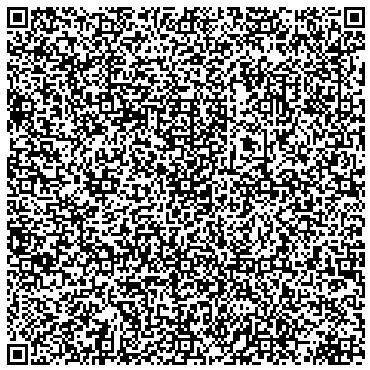 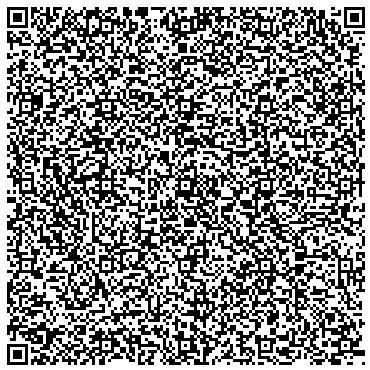 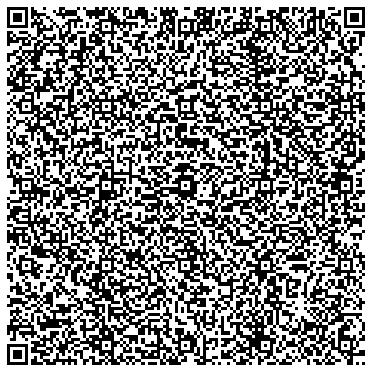 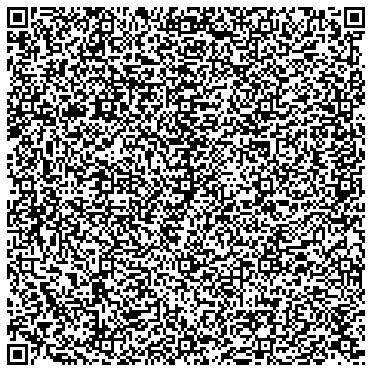 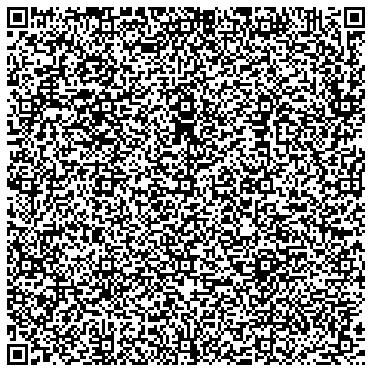 1.1Мемлекеттік тіркеу кезінде  дәрілік заттың сараптамасын жүргізуге тіркеу дерекнамасын беру2.1Сапа аспектілеріСапа аспектілері2.1.1Белсенді  фармацевтикалық субстанция:шығу тегі, сапасы  туралы мәліметті талдау субстанцияны пайдалану мүмкіндігі туралы қорытынды  Белсенді фармацевтикалық субстанция ретінде – тримебутин малеаты қолданылады. БФС физика-химиялық қасиеттері туралы ақпарат субстанциялардың сапасын фармакопеялық талаптарға растау үшін жеткілікті көлемде ұсынылған. Ұсынылған талдау сертификаттары сапаның тұрақтылығын дәлелдейді және өнімнің біртектілігі сериядан серияға дейін сақталады және процесс бақылауда болады.Ұсынылған деректер субстанцияның сапасын және қолданылатын талдау әдістерінің барабарлығын толық растайды. БФС дайын өнімде қолдану үшін ұсынылады.2.1.2Қосымша заттар: сапасы, саны туралы мәліметтерді пайдалану мүмкіндігі туралы қорытындылар мен талдауҚосымша заттар ретінде дәрілік препаратты өндіру кезінде фармакопеялық сападағы эксципиенттер пайдаланылады.Препарат құрамында Қазақстан Республикасының аумағында қолдануға тыйым салынған қосымша заттар жоқ; бояғыштар, адам немесе жануар тектес қосымша заттар пайдаланылмайды. Барлық қосымша заттардың сапасы фармакопеялық талаптарға сәйкес келеді, ол әрбір зат үшін талдау сертификаттарымен расталған (ЕФ 9.5, БФ 2017). Құрамы фармацевтикалық даму барысында таңдалды, таңдау әр заттың функционалды мақсатына сәйкес негізделген, компоненттердің үйлесімділігі тұрақтылықты зерттеу деректерімен расталған.2.1.3Дәрілік  препаратДәрілік  препарат2.1.3Өндірісі туралы қорытындыGMP талаптарын қанағаттандыратын өндіріс процесінде өндіріс пен бақылау процесінің толық сипаттамасы келтірілген. Валидациялық сынақтардың нәтижелері өндіріс процесі тұрақты және компания ерекшелігінің барлық параметрлеріне сәйкес келетін сериядағы дайын өнімге сәйкес келетіндігін көрсетеді.2.1.3Сапасының өзіндік ерекшеліктеріEF 9.5 стандарттары мен ICH Q2, Q6, Q3 А басшылығының  шеңберіндегі сипаттаманың ұсынылған негіздемесі препараттың сапасы мен Қолданылатын талдау әдістерінің сәйкестігін дәлелдейді.Талдамалық әдістемелердің жүргізілген валидациясының нәтижелері мәлімделген дәрілік заттың сапасын күнделікті бақылау үшін әдістемелерді қолдану мүмкіндігін растайды.Ұсынылған үш сериялы талдау сертификаттары өнімнің сапа тұрақтылығы мен біртектілігі сериядан серияға дейін сақталатынын және процестің бақылауда екенін дәлелдейді.ТұрақтылықТұрақтылық сынақтары ICH Q1A (R2), Q1C талаптарына сәйкес жүргізілді. Ұзақ мерзімді тұрақтылықты зерттеу нәтижелеріне сәйкес дайын препарат сапасының сыни көрсеткіштерінде айтарлықтай өзгерістер байқалмайды.1. Сипаттама ерекшелік талаптарына сәйкес келеді;2. Қоспалардың құрамы ерекшелік  шегінде болады;3.	Белсенді заттың сандық құрамының айтарлықтай өзгерістері байқалмайды.Препараттың тұрақтылығын зерттеу нәтижелері мәлімделген сақтау мерзімін растайды.2.2Клиникаға дейінгі аспектілер  1982 жылдан бастап  2017 жылға дейін клиникаға дейінгі әдеби шолулар ұсынылды.2.3Клиникалық аспектілерКлиникалық зерттеулер бойынша жеке есептер ұсынылды.2.4Пайда-қауіпті бағалауНауқастардың мәлімделген жас топтарына қатысты клиникалық зерттеулердің нәтижелері бойынша дәрілік заттың қауіпсіздігі мен тиімділігін бағалауды, дәрігердің тағайындауына сәйкес препаратты қолданған жағдайда қолдану көрсетілімдерін таңдаудың негізділігін және "пайда / қауіп" арақатынасының нұсқаулығын сақтауды ескере отырып, қолайлыПайда-қауіпті бағалауды ескере отырып, қарсы көрсетілімді:6.1-бөлімде аталған әсер етуші затқа немесе қосымша заттардың кез келгеніне аса жоғары сезімталдық.Жүктілік кезеңі.12 жасқа дейінгі балалар (осы дәрілік түрі үшін).2.5Фармакологиялық қадағалауФармакологиялық қадағалау2.5Фармакологиялық қадағалау жүйесінің сипаттамасыТБЖ ұсыну талап етілмейді 2.5Клиникаға дейінгі  аспектілерТБЖ ұсыну талап етілмейді 2.6Босату шарттарыРецепт бойынша боатылады